Our Community Groups are there to be enjoyed by anyone living with dementia or experiencing difficulties with their memory, including their families and friends. All are welcome; people who can attend independently and/or, for those unable to do so should come with a companion who can provide any support for them. We are unable to transport for these groups and therefore it is your responsibility to get to and from this community activity, safely. Please speak to us, so we can support you to explore other transport options.We are also here for you with a warm drink, food and company. We will be providing more coffee catch ups, or just pop in for a warm drink. Please see below for more details.If you are unsure, or have questions about any of the groups, or have an idea for a new group, please let us know. All contact details are below.For those times when you cannot make it into the centre, or wish to attend some groups in person, and some online. Please contact the person listed below the activity and they will send you the link to join.Contact details for groups:Email: westlothianservices@alzscot.org   Tel: 01506 533108			Our support and activities are only possible thanks to the donations we gratefully receive. There are many ways to support our groups, please speak to any member of staff detailed above for more details. To make a donation, please consider donating to our local Just Giving page 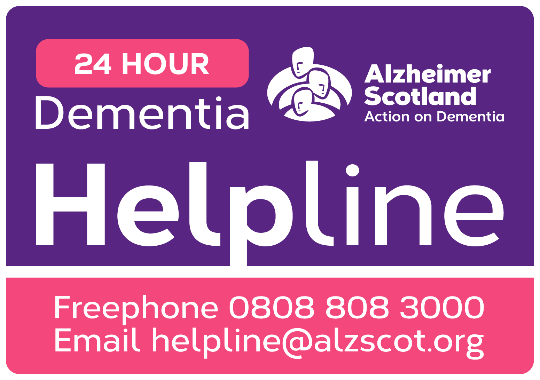  https://www.justgiving.com/fundraising/alzscot-fundraising-edinburgh-mid-east-lothian In Person GroupIn Person GroupIn Person GroupFriday 1st of December Pantomime at the regal in Bathgate First come first served, limited availability 4PM – 7PMMonday 4th of December Bathgate Memory café Rosemount gardens, mid street, Bathgate EH48 1QW2:30PM – 4PMThursday 7th of December Bloom and Blether Alzheimer’s Scotland unit 1, Grampian court, Livingston, EH54 6QF1PM- 2:30PM Monday 11th of December Redbrick café (under 65)Alzheimer Scotland Unit 1, Grampian Court, Livingston, EH54 6QF11AM – 12:30PMTuesday 12th of DecemberUnder 65s Christmas Party Alzheimer’s Scotland unit 1, Grampian court, Livingston, EH54 6QF6PM – 8PM Wednesday 13th of DecemberLivingston memory café, Alzheimer’s Scotland unit 1, Grampian court, Livingston, EH54 6QF1PM – 2:30PMThursday 14th of DecemberChristmas party Alzheimer’s Scotland unit 1, Grampian court, Livingston, EH54 6US 1PM – 3PM Friday 15th of DecemberThe Memory Café ArmadaleThe Community Centre, North Street, Armadale, EH48 3QB11AM – 1PMMonday 18th of December Whitburn/Blackburn Memory CaféBlackburn United Football Club, Ashgrove, Blackburn,EH47 7LL12:30PM – 2PM Wednesday 20th of December The Caring Café Queen Margaret Hall, 53 Blackness Road, Linlithgow, EH49 7JA10:30AM – 12PM Thursday 21st of December Bloom and Blether Alzheimer’s Scotland unit 1, Grampian court, Livingston, EH54 6QF1PM -2:30PM Online GroupOnline GroupOnline Group Wednesday 4th of December Evening Carers GroupSupport for those caring for a person living with dementiaEmail westlothianservices@alzscot.org to gain access 7.00pm – 8.00pm